SAT 3=MATEMATIKAIspred sebe stavi jedan predmet koji je kraći i jedan predmet koji je duži kao podsjetnik za rješavanje listića.Na sličicama precrtaj predmete koji su KRAĆI.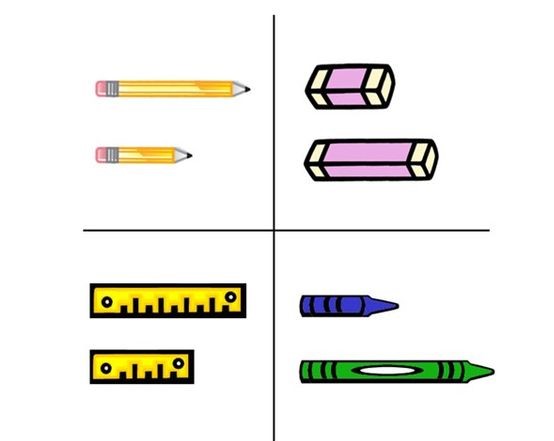 